Ecosystem Project Due Friday, April 28thPick ONE of these projects to do by April 28th. Pick any animal and create a shoebox habitat to illustrate where it lives. You also need to write a paragraph and include the following information in the paragraph as well as in the diorama (points will be taken off if this information is not in the paragraph and in the diorama):* The habitat your animal lives in* What your animal eats to stay alive * Natural predators that your animal has* Other living things (plants, animals) that live in your animal’s habitat* State whether your animal is a carnivore, an omnivore, or a herbivore*The shelter your animal lives in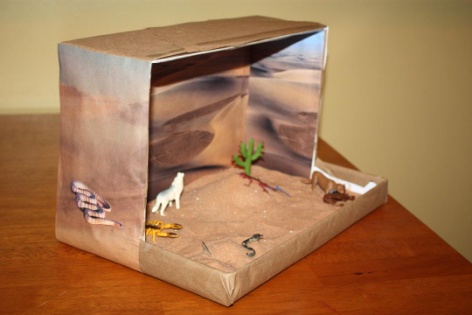 Make a food web on poster board.  A food web consists of 2 or more food chains combined. You can draw the pictures of the plants and the animals in the web or find pictures of them. You need to make sure you do research so you can accurately model the web. Points will be taken off if the web is not accurate. The web needs to start with a producer (plant) and the arrow shows where it is getting the energy from.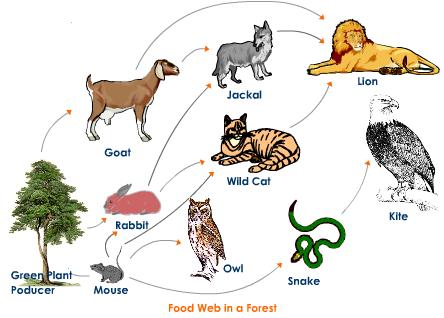 